Publicado en España el 18/06/2024 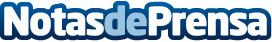 Similar Parfum presenta sus seductoras fragancias para la llegada del verano en junioLa tienda online dispone en su catálogo de imitaciones de perfumes de grandes marcas por precios que pueden llegar a ser un más de un 50% menos respecto al original, manteniendo la misma calidadDatos de contacto:Similar ParfumSimilar Parfum686981701Nota de prensa publicada en: https://www.notasdeprensa.es/similar-parfum-presenta-sus-seductoras Categorias: Nacional Consumo Belleza http://www.notasdeprensa.es